                                           Справкао проведении общешкольного праздника   День учителя   в  МКОУ  «Митлиурибская  основная  общеобразовательная  школа» в 2017  году.Цель мероприятия: создание атмосферы праздничного дня; воспитывать уважительное отношение к труду педагогов.Задачи:- воспитывать уважительное, доброе отношение к учителям;- активизация творческого потенциала обучающихся;- развитие и/или коррекция навыков общения. 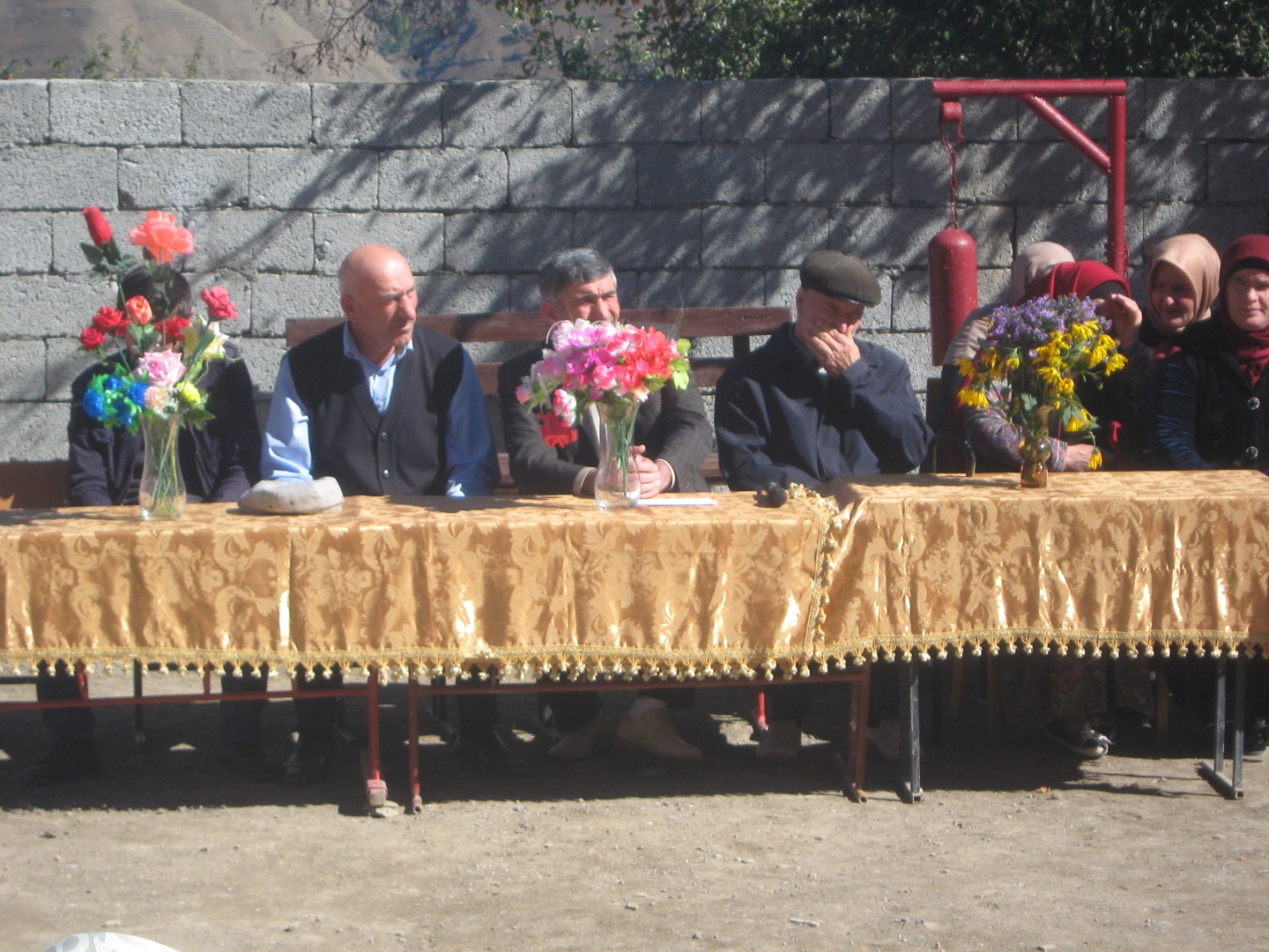 5 октября в стране отмечается праздник – День учителя. В школе шла подготовка к этому событию. Ответственным за это мероприятие был 5-9 классы (ст.вожатая Алибегова А.И.). Заранее был подготовлен сценарий праздника, распределены роли. Были изготовлены своими руками и разостланы пригласительные для учителей.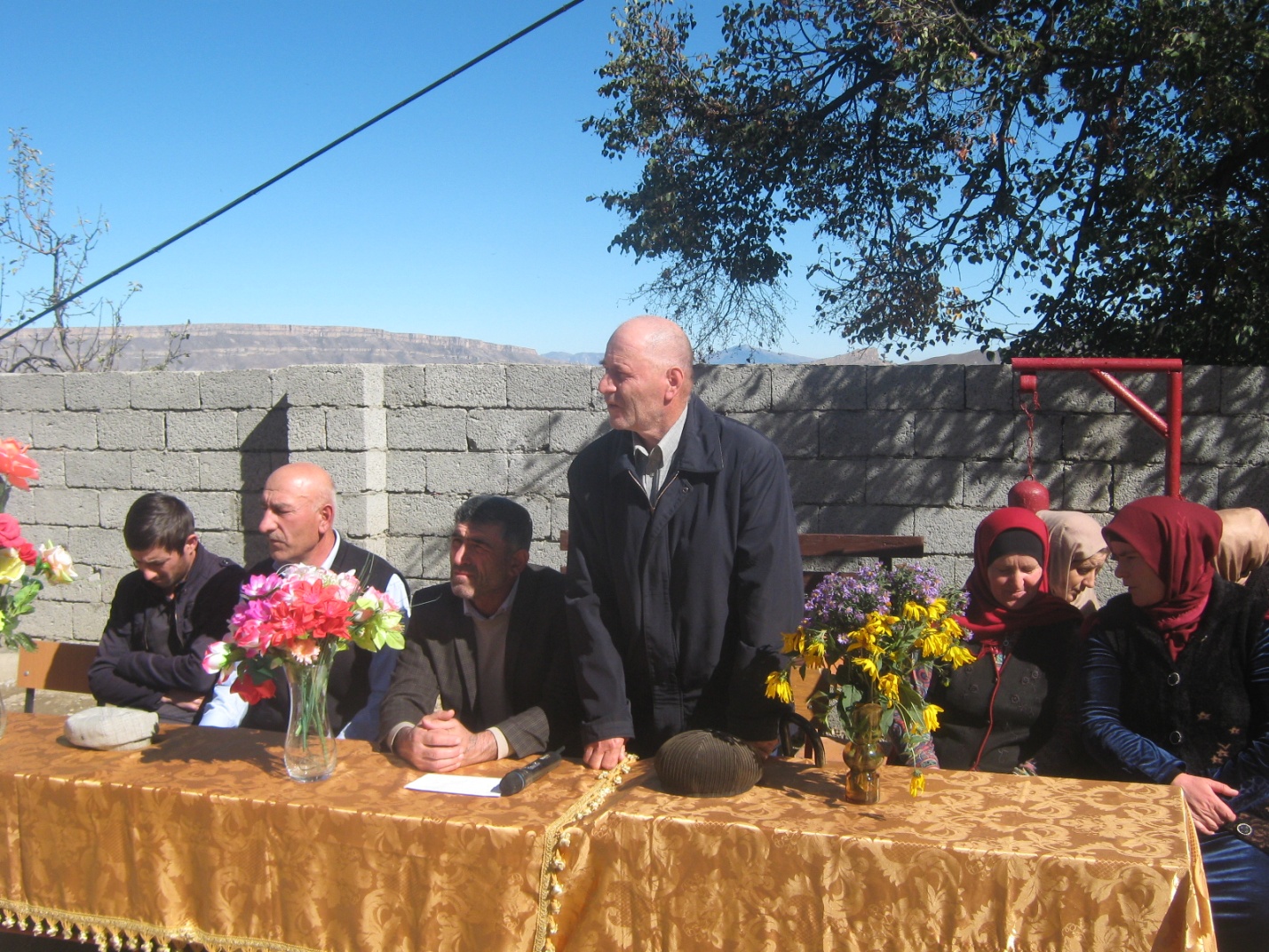 Общий праздник был проведен 07 октября в 11:30 часов. Участники праздника - ученики 5-9 классы и учителя. Присутствовали и зрители: обучающиеся 1-9 классов.Площадка украшена  оформленными к этому событию праздничными гирляндами шаров.Ведущие программы   Хадисова А.А. и   Магомедов  А.О.,  ученики  9  класса, поздравили всех учителей с наступившим праздником и передали слово для поздравления директору школы  О.М.Ибрагимову.Ведущие адресовали слова поздравлений учителям - ветеранам педагогического труда и учителям, чей стаж переваливается  за  25 лет. Для них прозвучали стихи в исполнении учащихся  5-9  классов. 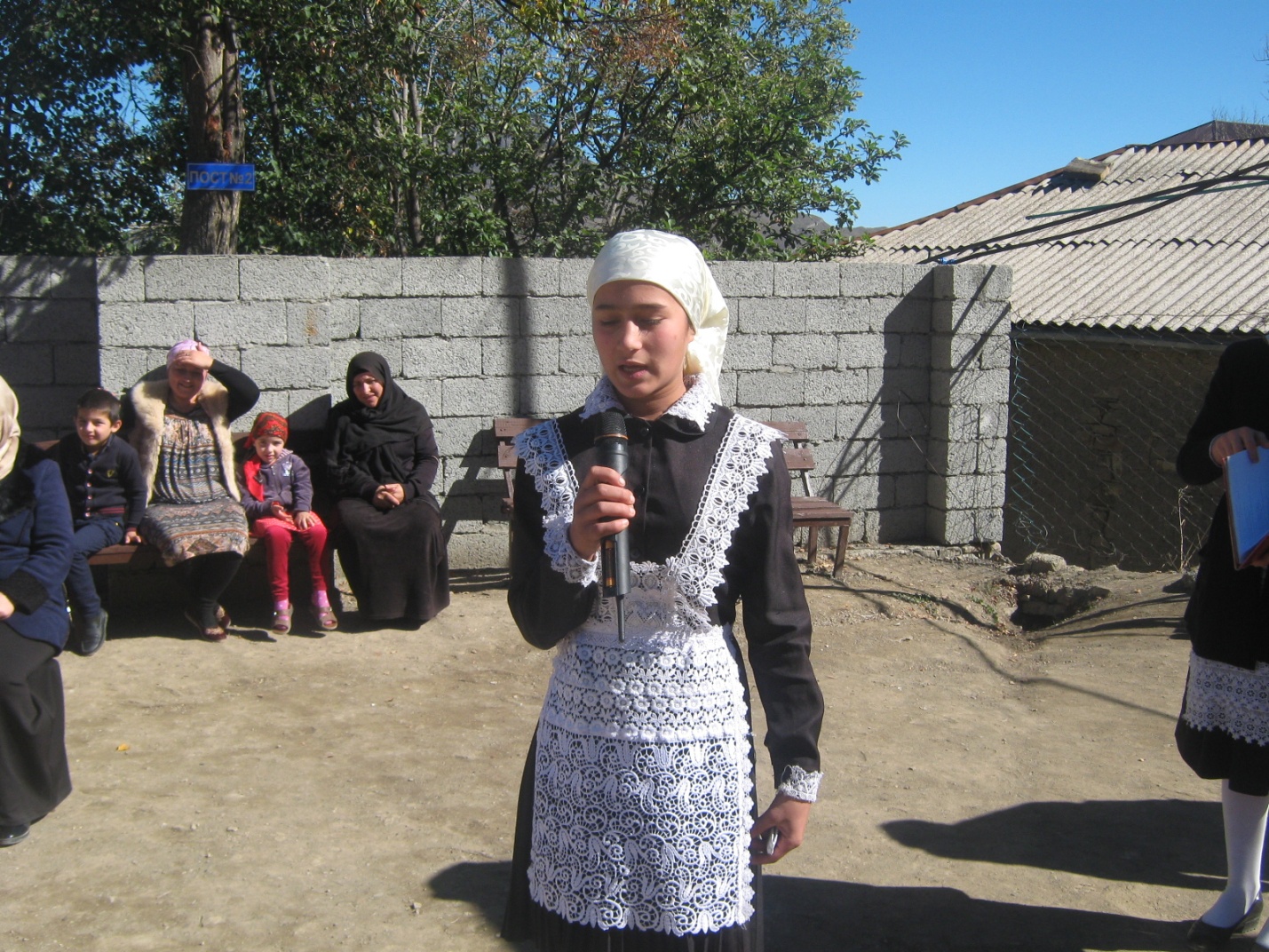 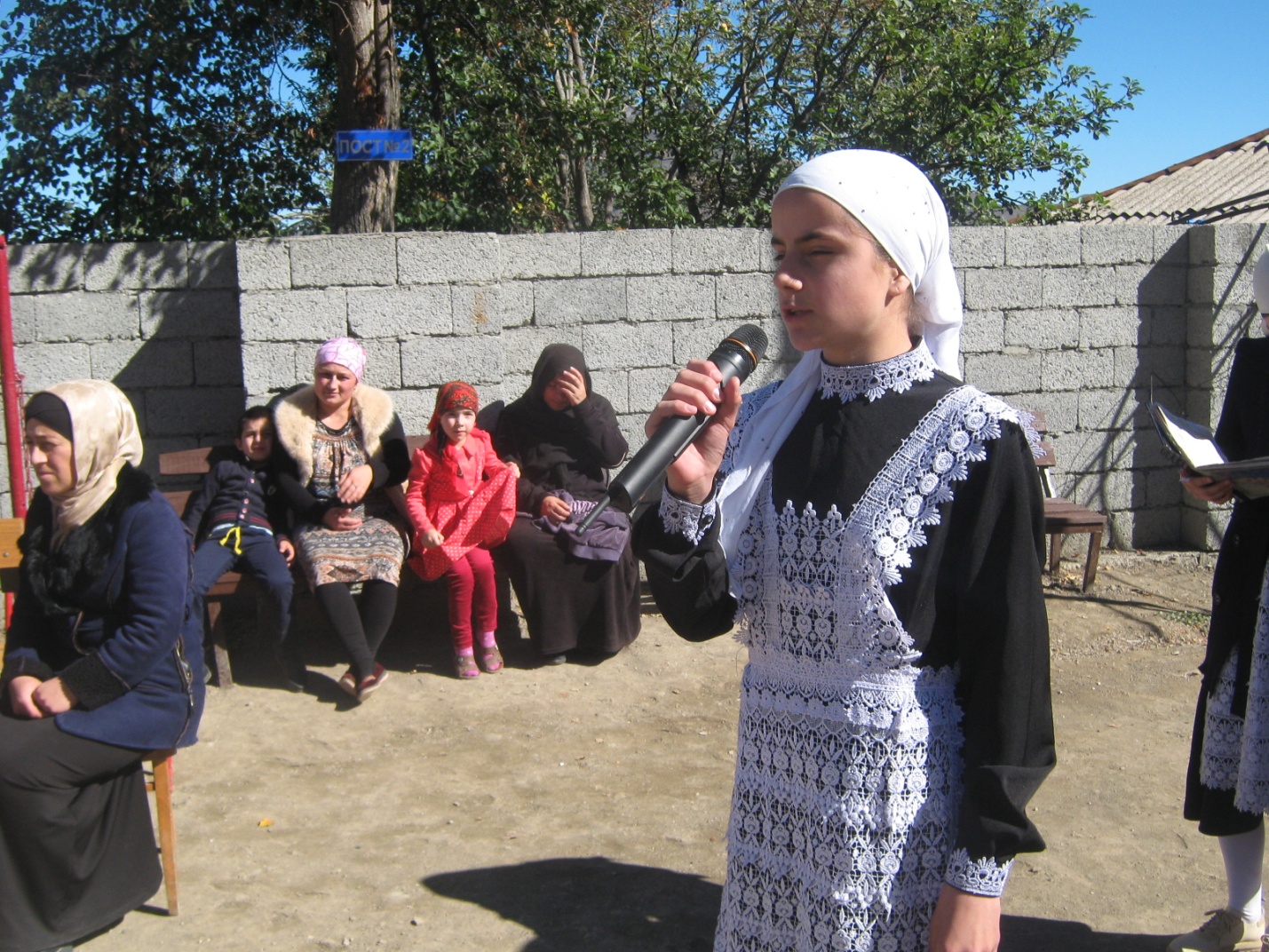 Праздник  получился душевным и добрым. Учителя получили много положительных эмоций и выступили с благодарностью к обучающимся 5-9  классов за организацию и проведение «Дня учителя» в школе.Следует отметить серьёзную и добросовестную подготовку учащихся 5-9  класса, ответственных за проведение Дня   уячителя.Накануне праздника все классные коллективы получили задание подготовить по два номера художественной самодеятельности.  В концертной программе, посвященной Дню учителя, приняли активное участие классные коллективы 5-9  классов ВВ.  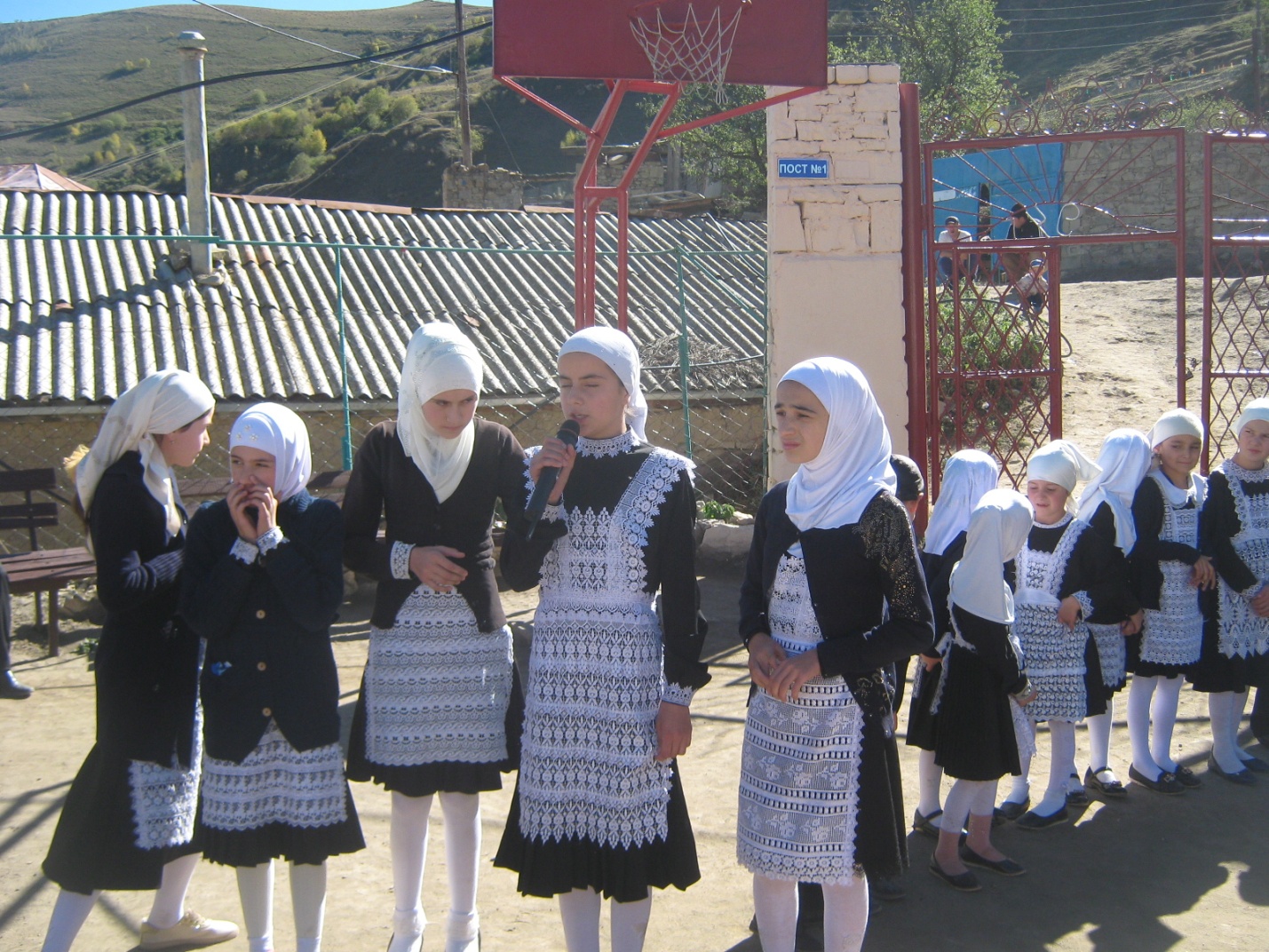 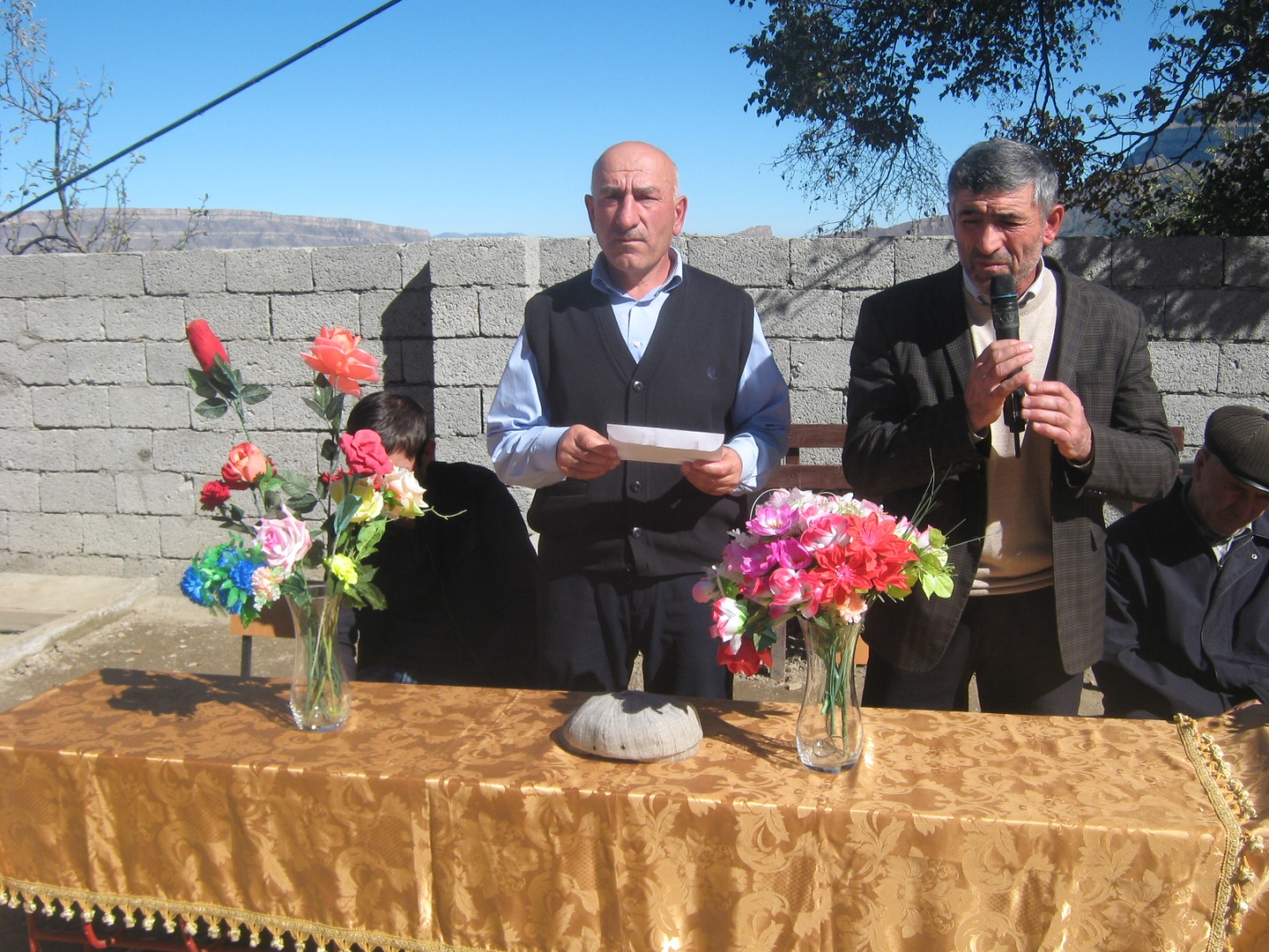 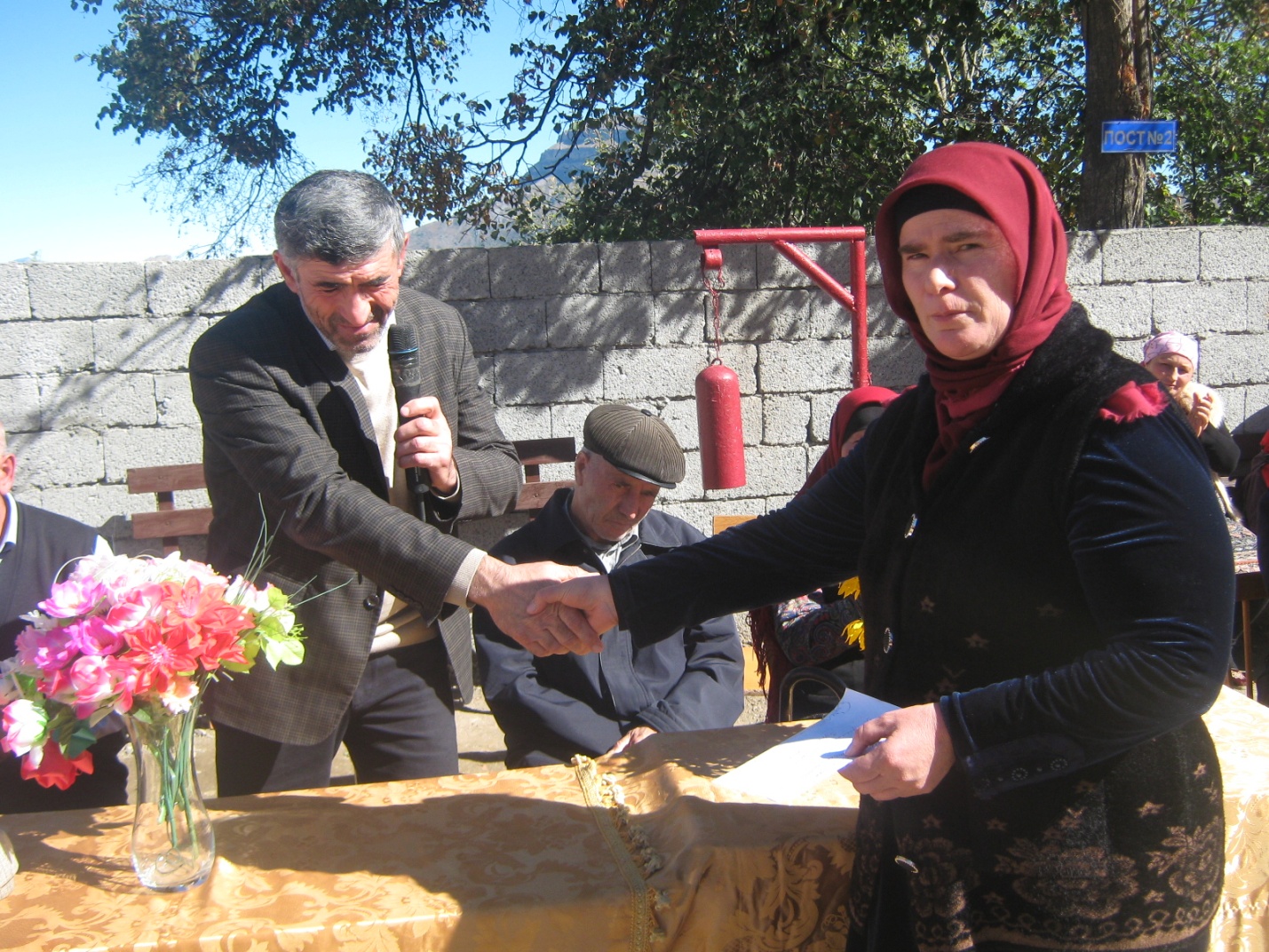 В  честь  Дня  учителя  администрацией  школы были  награждены  учителя  денежными  премиями,  занявшие  призовые  места  в  районых  конкурсах  Хадисовой У.З.  (лучший  учитель  родного язык года) и    Ибрагимову И.М. (за 3 место  в  конкурсе «Учитель года»  в  2017 году на  муниципальном  этапе). На  основе вышеизложенного  должен отметить положительную работу  старшей  вожатой Алибеговой А.И.Рекомендации:1.  В целях развития творческих и организаторских способностей учащихся  провести конкурс на лучшие концертные номера для праздничной программы, посвященной Дню учителя;4.    Объявить благодарность учащимся, активно участвовавшим в организации концертных  номеров: Хадисовой А.А.  Магомедову А.О.,  Магомедовой М.О Зурканаевой М.Г., Асадулаевой Х.М.,Батировой П.М., Магомедовой Х.Г.  и другим  участникам.5.  Максимально привлекать родителей учащихся  для участия в школьных мероприятиях.Зам.  Директора  по  ВР                                Ибрагимов И.М.